Приложение № 7 
к постановлению администрации 
МО Тельмановское СП 
Тосненского района Ленинградской области 
от 09 августа 2019 г. № 171Схема размещения нестационарных объектов, расположенных на земельных участках, в зданиях, строениях и сооружениях, находящихся в государственной и муниципальной собственности на территории МО Тельмановское сельское поселение Тосненского района Ленинградской области(ул. Колпиноская, западнее д. 2) № 14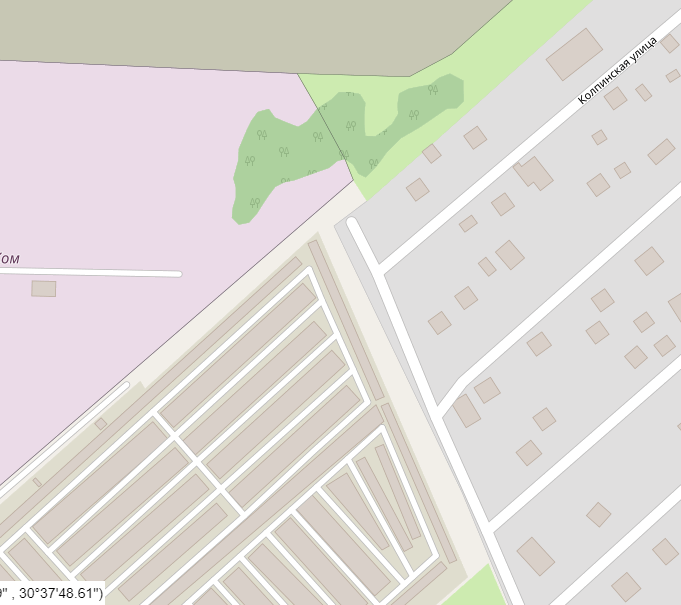 